APSTIPRINU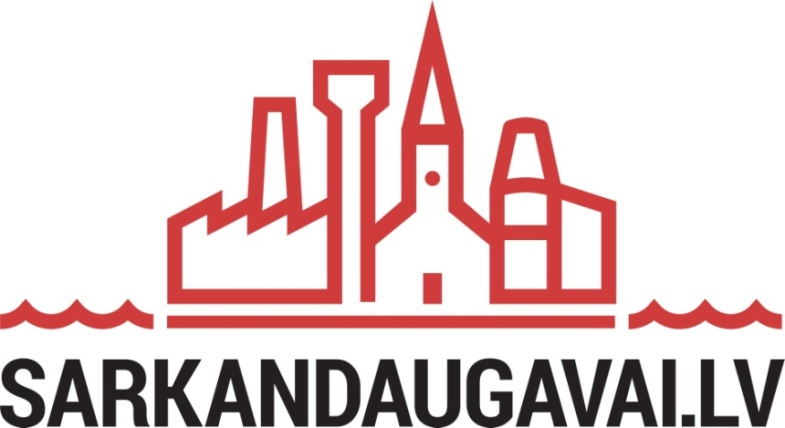 Bērnu un jauniešu centrs „Laimīte”direktore A. Sarma___________________2018. gada 5. septembrīProjekta “Atrodi sevi Sarkandaugavā II” viedspēles sacensībuNOLIKUMSMērķis un uzdevumiVeicināt Sarkandaugavas iedzīvotāju lokālpatriotismu un piederības sajūtu, veidojot vērtīborientāciju, vairojot katra Dalībnieka lepnumu par savu apkaimi.Iepazīstināt Sarkandaugavas iedzīvotājus ar savas dzīvesvietas vēsturi, kultūrvēsturiskiem  un interesantiem objektiem.Noskaidrot stiprākās komandas viedspēles sacensībās.Ieinteresēt jauniešus, pieaugušos un ģimenes ar bērniem piedalīties aktīvos pasākumos, pielietojot digitālās tehnoloģijas.Veicināt interesantu brīvā laika pavadīšanu.Organizatori6. Bērnu un jauniešu centrs “Laimīte” (turpmāk – BJC “Laimīte”). Projekts tiek finansēts Rīgas domes Izglītības, kultūras un sporta departamenta Sabiedrības integrācijas programmas ietvaros.Vieta un laiks7. Projekta “Atrodi sevi Sarkandaugavā II” viedspēsles sacensības (turpmāk – Sacensības) notiek 2018. gada 22. septembrī plkst. 11.00 BJC “Laimīte” Reģionālajā sporta centrā “Sarkandaugava” Sarkandaugavas iela 24, Rīga.Dalībnieki un resursi8. Visu vecumu Sarkandaugavas iedzīvotāji (turpmāk – Dalībnieki). 9. Komandā līdz 4 Dalībnieki, vismaz vienam Dalībniekam no komandas jābūt vecākam par 18 gadiem.10. Komandai obligāti līdzi vismaz viens viedtālrunis ar uzlādētu bateriju, lejuplādētu aplikāciju WhatsApp  (turpmāk tekstā – WhatsApp) un interneta pieslēgumu. Pieteikšanās11. Sacensību dienā brīvi izveidotas Dalībnieku komandas piesakās reģistratūrā līdz plkst.11:00, aizpildot pieteikuma anketu, kurā norāda komandas nosaukumu, visu komandas Dalībnieku vārdus un uzvārdus, komandas kapteiņa telefona numuru.12. Instruktāžas lapā katrs Dalībnieks ar parakstu apliecina ka:ir iepazinies un apņemas ievērot šo sacensību nolikumu un sacensību rīkotāja norādījumus;pats ir atbildīgs par savu veselības stāvokli un tam nepieciešamo medikamentu     lietošanu;  ievēros BJC “Laimīte” un Reģionālā sporta centra   “Sarkandaugava” kārtības un izmantošanas noteikumus, Drošības noteikumus sporta sacensībās un ceļu satiksmes noteikumus; neiebilst, ka foto tiks ievietots BJC „Laimīte” mājas lapā un e-skola.lvNorise13. Komandu ierašanās un reģistrēšanās no plkst. 10.20 – 11.0014. Komandu Dalībnieku instruktāža no plkst. 11.00 – 11.1015. Plkst. 11.15 Sacensību 1. uzdevums 1. komandai. Katra nākamā komanda startē ik pēc 3 minūtēm.16. plkst. 14.00 plānotais FINIŠS pēdējai komandai. 17. Pēc finiša silta tēja un kopīga zupas ēšana BJC “Laimīte” visiem Dalībniekiem.18. Plkst. 14.00 – 15.00 rezultātu apkopošana un paziņošana, komandu apbalvošana.Sacensību noteikumi19. Komandas pulksteņa laiks jāsaskaņo ar laika tiesneša pulksteņa laiku.20. Sacensības ietver 12 dažādus uzdevumus Sarkandaugavas apkaimē:20.1. Komanda saņem uzdevumus WhatsApp no sava distances tiesneša;20.2. Atbildi ar pareizo vietas foto, kurā redzami visi komandas Dalībnieki vai veiktā uzdevuma atrisinājumu sūta WhatsApp savam distances tiesnesim;20.3. Ja atsūtītais foto vai atbilde ir pareiza, tad komanda saņem nākamo uzdevumu. 20.4. Ja Dalībnieki nespēj veikt uzdevumu, tad var izmantot palīdzības zvanu, zvanot savam tiesnesim. Par katru palīdzības zvanu pie komandas distancē pavadītā laika tiek pierēķinātas klāt 10 minūtes.21. Komandas Dalībnieki uzdevumu vietas apmeklē un finišē kopā.22. Sacensību laikā pārvietojas tikai kājām.23. Saņemot pēdējo WhatsApp ziņu ar norādi „Atrodi finišu!” – komandas Dalībnieki dodas uz finišu, kur obligāti nofotografējas pie finiša vietā uzstādītā pulksteņa tā, lai vienā foto redzams finiša laiks un visi komandas dalībnieki.Tiesneši, vērtēšana24. Sacensību galvenais tiesnesis Jana Cibiņa.25. Sacensību laika tiesnesis Lolita Krasone.26. Vērtēšana notiek divās grupās: jaunieši/pieaugušie un ģimenes ar bērniem. Vērtē distancē pavadīto laiku + izmantotos palīdzības zvanus = kopējais laiks. 27. Uzvar komanda, kurai vismazākais kopējais laiks. 28. Ja divām vai vairāk komandām ir vienāds kopējais laiks, tad augstāku vietu ieņem komanda, kas laika ziņā ātrāk no starta brīža iesūtīja pareizo atbildi uz 4. uzdevumu.29. Ja komandas distancē pavadītais laiks ir ilgāks par 3 stundām, tad tā tiek diskvalificēta.Apbalvošana30. 1.-3. vietu ieguvēju komandas abās grupās (jaunieši/pieaugušie un ģimenes ar bērniem) tiek apbalvotas ar balvām. Visi sacensību Dalībnieki saņem veicināšanas balvas.Citi noteikumiDalībnieki pirms Sacensībām tiek iepazīstināti ar drošības, kārtības un ceļu satiksmes noteikumiem un ar savu parakstu apliecina tos ievērot.Komandas Dalībnieki, ievērojot ceļu satiksmes noteikumus, uzmanīgi uzvedas uz ceļa, sliedēm un ietvēm, ceļu šķērso tikai tam paredzētajās vietās, ievēro privātīpašumu robežas un norādes.Katrs Dalībnieks pats atbild par savu veselības stāvokli, drošību un savu rīcību Sacensību laikā.Katra komanda ir atbildīga par savu komandas biedru nodrošināšanu ar pirmo medicīnisko palīdzību. Nepieciešamības gadījumā sacensību organizatori nodrošina neatliekamās medicīniskās palīdzības izsaukšanu uz Sacensību norises vietu.Izglītības iestāde nodrošina Latvijas Republikas Ministru kabineta noteikumu Nr.1338 „Kārtība, kādā nodrošināma izglītojamo drošība izglītības iestādēs un to organizētajos pasākumos” prasības.Organizatori nodrošina Fizisko personu datu aizsardzības likuma prasības.BJC „Laimīte” patur tiesības publiskot Sacensību norises fotogrāfijas.BJC „Laimīte” nenes atbildību par to, ka trešās personas Sacensību laikā fotografē vai filmē tajā esošos Dalībniekus.Spīķe 29267694ilzespike@inbox.lv